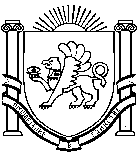 РЕСПУБЛИКА КРЫММИНИСТЕРСТВО ОБРАЗОВАНИЯ, НАУКИ И МОЛОДЕЖИ
(МИНОБРАЗОВАНИЯ КРЫМА)П Р И К А З«31» августа 2021 г.                   г. Симферополь                                № 1371О создании Республиканского советародительского контроля  за организацией питания  обучающихся в общеобразовательных организациях Республики  Крым С целью упорядочения и совершенствования организации питания, определения порядка и условий обеспечения питанием обучающихся в   муниципальных общеобразовательных организациях Республики Крым, в соответствии с  Законом  Российской Федерации от 29.12.2012 № 273-ФЗ «Об образовании в Российской Федерации»,  СанПиН 2.3/2.4.3590-20 «Санитарно-эпидемиологические требования к организации общественного питания населения», Методическими рекомендациями от 18.05.2020 
МР 2.4.0180-20 «Родительский контроль за организацией горячего питания детей в общеобразовательных организациях»ПРИКАЗЫВАЮ:Создать Республиканский совет родительского контроля за организацией питания обучающихся в общеобразовательных организациях Республики Крым.Утвердить Положение о Республиканском совете родительского контроля за организацией питания обучающихся в общеобразовательных организациях Республики Крым в соответствии с приложением 1 (прилагается).  Утвердить состав Республиканского совета  родительского контроля за организацией питания обучающихся в общеобразовательных организациях Республики Крым в соответствии  с приложением 2 (прилагается). Органам управления образованием муниципальных образований Республики Крым  в срок до 20 сентября 2021 года обеспечить разработку администрациями  муниципальных  общеобразовательных организаций локальных нормативных актов по осуществлению родительского контроля за организацией питания обучающихся. Положение о  Республиканском совете родительского контроля за организацией питания обучающихся в общеобразовательных организациях Республики Крым разместить на сайте Министерства образования, науки и молодежи Республики  Крым. Контроль за выполнением приказа возложить на первого заместителя министра образования, науки и молодежи Республики Крым В.К. Бойко.Ведущий специалист отдела обеспечениябезопасности жизнедеятельности управления комплексной безопасности Государственного казенного учреждения «Учреждение централизованного обслуживания Министерства образования, науки  и молодежи Республики Крым»                                                       М.А.   БелыхСостав Республиканского совета родительского контроля за организацией питания обучающихся в общеобразовательных организациях Республики КрымМинистр образования,науки и молодежи Республики Крым                                                                     В.В. ЛаврикПервый заместитель министра                                               В.К. БойкоНачальник управления общего образования – заведующий отделом общего образования и оценки качества                                       А.В. МахановаНачальник управления правовой работы, государственной службы и противодействие коррупции                 М.Н. ДзекуноваЗаведующий отделом правовой работы                                         П.Г. НехайПриложение 2                                                                                                                                                                                                                                                                                                                                                        к приказу Министерства образования, науки и молодежи Республики Крымот____________№________________№ п/пЧлены Республиканского СоветаЧлены Республиканского Совета1Лаврик Валентина Васильевнаминистр образования, науки и молодежи Республики Крым2БойкоВалентина Константиновнапервый заместитель министра образования, науки и молодежи Республики Крым3БелыхМарина Анатольевнаведущий специалист отдела обеспечения безопасности жизнедеятельности управления комплексной безопасности ГКУ «Учреждение централизованного обслуживания Министерства образования, науки и молодежи Республики Крым»4ДемиденкоАнастасия Александровна(с согласия)Методист регионально – координационного центра «WorldSkills Russia» 5Сорокин Александр Александрович(с согласия)Муниципальное общеобразовательное учреждение «Школа № 2» г. Алушты6Сергеева Надежда Владимировна(с согласия) Муниципальное бюджетное общеобразовательное учреждение «Школа-гимназия № 3» г. Армянска7Залесская Елена Ильинична(с согласия) Муниципальное общеобразовательное учреждение «Многоуровневый образовательный комплекс № 2» г. Джанкой.8Даниленко Татьяна Игоревна(с согласия) Муниципальное общеобразовательное учреждение. Евпаторийский учебно-воспитательный комплекс «Интергал» г. Евпатория.9МакаренкоСергей Николаевич(с согласия)Муниципальное бюджетное общеобразовательное учреждение«Школа № 16» г. Евпатория10Березницкая Марина Александровна(с согласия)Муниципальное бюджетное общеобразовательное учреждение«Школа № 15 имени Героя Советского Союза Е.М. Рудневой» г. Керчь11Лаура Ольга Юрьевна(с согласия)Муниципальное бюджетное общеобразовательное учреждение «СОШ № 3» г. Красноперекопск12Воробьева Светлана Анатольевна(с согласия)Муниципальное бюджетное общеобразовательное учреждение «Сакская гимназия имени Героя Советского Союза Г.Д. Завгороднего» г. Саки13Пономаренко Ольга Ивановна(с согласия)Муниципальное бюджетное общеобразовательное учреждение «СОШ № 24» г. Симферополь14Агеева Елена Анатольевна(с согласия) Муниципальное бюджетное общеобразовательное учреждение «СОШ № 2» г. Судак15Федотова Марина Михайловна(с согласия) Муниципальное бюджетное общеобразовательное учреждение «Школа № 7» г. Феодосия16Золотарёва Ольга Викторовна(с согласия) Муниципальное бюджетное общеобразовательное учреждение «Ялтинская гимназия им. Чехова» г. Ялта17Березнева Елена Валерьевна(с согласия) Муниципальное бюджетное общеобразовательное учреждение учебно-воспитательный комплекс «Школьная академия» Бахчисарайского района18Куртдеде Лилия Рустемовна(с согласия)Муниципальное бюджетное общеобразовательное учреждение «Белогорская СШ № 4 им. Б. Чобан-заде»Белогорского района19Едлерская Лемара Зубиеровна(с согласия) Муниципальное бюджетное общеобразовательное учреждение «Новостепновская школа» Джанкойского района20Сабурова Елена Анатольевна(с согласия)Муниципальное бюджетное общеобразовательное учреждение «Старокрымский УВК № 1 «Школа-гимназия» Кировского района21Демченко Анастасия Анатольевна(с согласия) Муниципальное бюджетное общеобразовательное учреждение «Красногвардейская школа № 2» Красногвардейского района22Поворозник Наталья Викторовна(с согласия) Муниципальное бюджетное общеобразовательное учреждение «Ишунский УВК»  Красноперекопского  района23Аединова Эльмаз Норетдиновна(с согласия) Муниципальное бюджетное общеобразовательное учреждение «Средняя общеобразовательная школа № 1»Ленинского района24Червякова Людмила Николаевна(с согласия)Муниципальное бюджетное общеобразовательное учреждение «Нижнегорская школа-гимназия» Нижнегорского района 25Остапенко Ольга Андреевна(с согласия)Муниципальное бюджетное общеобразовательное учреждение «Первомайская школа района 26Кулиш Елена Михайловна(с согласия) Муниципальное бюджетное общеобразовательное учреждение «Ботаническая школа»  Раздольненского района27Загороднюк Наталья Владимировна(с согласия) Муниципальное бюджетное общеобразовательное учреждение «Веселовская средняя школа» Сакского  района28Саяпина Анна Олеговна(с согласия)Муниципальное бюджетное общеобразовательное учреждение «Перевальненская школа» Симферопольского  района29Исаева Зера Серверовна(с согласия)Муниципальное бюджетное общеобразовательное учреждение «Советская СШ № 1» Советского района30Дьяченко Татьяна Николаевна(с согласия)МБОУ Муниципальное бюджетное общеобразовательное учреждение «Черноморская средняя школа № 2» Черноморского района